Name:      	EMPL ID:      Discipline:      Responsibility for reading catalog requirements and for knowing when the program has been completed rests entirely upon the student. Application for graduation must be filed in the Graduate School of Biomedical Sciences before the deadline date in force during your final semester. See the current academic calendar for the deadline date.Summary of Credits Proposed for the Master of Science Program      Semester hours at UNTHSC	      Semester hours elsewhereTentative Program Approval:(Signatures required; insert name underneath signature line)____________________________________________________     , Major Professor____________________________________________________     , Committee Member____________________________________________________     , Committee Member____________________________________________________     , Committee Member (Optional)
____________________________________________________     , Graduate AdvisorGSBS Approval:	____________________________________________________										DateCourses for Master of Science Degree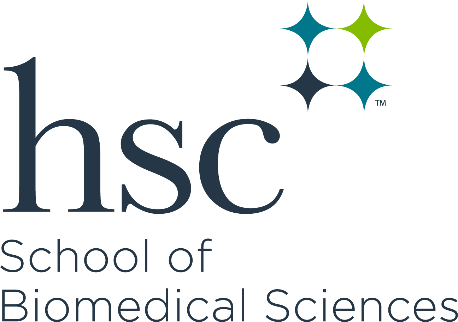 Master of Science
Degree PlanApproved courses from other institutions: (Include name of institution in parentheses after course title. Attach a copy of the course description from the catalog in effect at the time you completed the course or the course syllabus. )Approved courses from other institutions: (Include name of institution in parentheses after course title. Attach a copy of the course description from the catalog in effect at the time you completed the course or the course syllabus. )Approved courses from other institutions: (Include name of institution in parentheses after course title. Attach a copy of the course description from the catalog in effect at the time you completed the course or the course syllabus. )Approved courses from other institutions: (Include name of institution in parentheses after course title. Attach a copy of the course description from the catalog in effect at the time you completed the course or the course syllabus. )Approved courses from other institutions: (Include name of institution in parentheses after course title. Attach a copy of the course description from the catalog in effect at the time you completed the course or the course syllabus. )DeptCourseNumberTitleSCHSemesterto be CompletedCourses from UNT Health Science Center: (Please skip one line between semesters)Courses from UNT Health Science Center: (Please skip one line between semesters)Courses from UNT Health Science Center: (Please skip one line between semesters)Courses from UNT Health Science Center: (Please skip one line between semesters)Courses from UNT Health Science Center: (Please skip one line between semesters)DeptCourseNumberTitleSCHSemesterto beCompletedCourses from UNT Health Science Center: (Please skip one line between semesters)Courses from UNT Health Science Center: (Please skip one line between semesters)Courses from UNT Health Science Center: (Please skip one line between semesters)Courses from UNT Health Science Center: (Please skip one line between semesters)Courses from UNT Health Science Center: (Please skip one line between semesters)DeptCourseNumberTitleSCHSemesterto beCompleted